Paper Title, (Not Upper Case), Times New Roman 12pt (Max 80 Characters. No hyphens)Author Name1, Author Name1, Author Name1 and Author Name21First Affiliation with full contact address and country name2 Second Affiliation with full contact address and country nameauthor_email@email.comKeywords: Keywords should be listed in Time New Roman, 9pt, italics with a comma separating each.ABSTRACTAll body text should be typed in Times New Roman, 9pt.  Paragraphs should be justified and a 9 point space should be left between each paragraph. Do not use bold or italic fonts in any body text. Text must be entered in a two column format.Papers should be between six and eight pages (with eight pages being the absolute maximum). Margins should be as shown in this template and must not be altered. Tables and figures should be clearly visible when printed at 100% of page size and may take up both columns of a page if required for clarity.Papers that do not conform to this template may be declined.1. HEADING 1.1 SubheadingAll body text should be typed in Times New Roman, 9pt.  Paragraphs should be justified and a 9 point space should be left between each paragraph. Do not use bold or italic fonts in any body text.Integer vitae urna vel nulla semper ultrices. Sed nec mi nisi. Cras in cursus mi. Vestibulum in bibendum dolor. Sed id leo enim, nec viverra sapien. Vestibulum eget massa id risus mollis aliquam ut nec justo. Pellentesque tincidunt velit vitae augue aliquam eu varius tellus tempor. Mauris sagittis convallis lacus quis facilisis. Aenean in dui sit amet diam venenatis convallis ut a augue. Pellentesque eget viverra velit. In volutpat metus sit amet leo mollis gravida. Suspendisse ac libero tellus, tristique malesuada lorem. Cras tincidunt eros at nulla gravida dignissim. Ut sit amet semper massa.1.2 SubheadingLorem ipsum dolor sit amet, consectetur adipiscing elit. Cras dolor orci, cursus dapibus adipiscing eu, mollis egestas dolor. Sed hendrerit, lacus et fringilla pharetra, lectus dolor luctus diam, ac sagittis urna ligula non erat. 1.2.1 Sub sub headingLorem ipsum dolor sit amet, consectetur adipiscing elit. Cras dolor orci, cursus dapibus adipiscing eu, mollis egestas dolor. Sed hendrerit, lacus et fringilla pharetra, lectus dolor luctus diam, ac sagittis urna ligula non erat. In consequat felis ac ante egestas varius. Nam ac suscipit metus. Ut molestie eros blandit justo laoreet bibendum. Fusce vestibulum tellus tellus. Pellentesque elementum sagittis semper. Cras pretium elit vulputate turpis suscipit non ornare tellus condimentum. Nullam dictum velit sed nisi viverra pretium. Praesent ac ligula eget mi faucibus ornare. Nulla eget lorem vitae nunc pulvinar dictum. Sed posuere luctus venenatis. Curabitur in risus id lectus rutrum vehicula.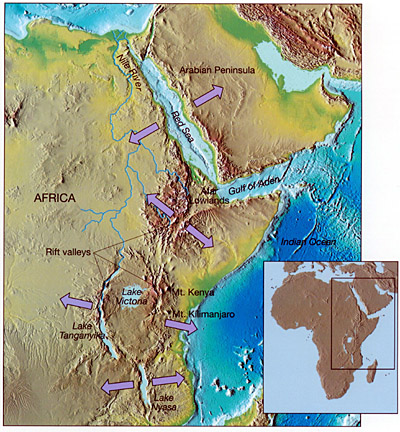 Figure 1: Figures should be described in Times New Roman Bold, with figure titles below each image.Integer vitae urna vel nulla semper ultrices. Sed nec mi nisi. Cras in cursus mi. Vestibulum in bibendum dolor. Sed id leo enim, nec viverra sapien. Vestibulum eget massa id risus mollis aliquam ut nec justo. Pellentesque tincidunt velit vitae augue aliquam eu varius tellus tempor. Mauris sagittis convallis lacus quis facilisis. Aenean in dui sit amet diam venenatis convallis ut a augue. Pellentesque eget viverra velit. In volutpat metus sit amet leo mollis gravida. Suspendisse ac libero tellus, tristique malesuada lorem. Cras tincidunt eros at nulla gravida dignissim. Ut sit amet semper massa.Lorem ipsum dolor sit amet, consectetur adipiscing elit. Cras dolor orci, cursus dapibus adipiscing eu, mollis egestas dolor.2. HEADING Lorem ipsum dolor sit amet, consectetur adipiscing elit. Cras dolor orci, cursus dapibus adipiscing eu, mollis egestas dolor. Sed hendrerit, lacus et fringilla pharetra, lectus dolor luctus diam, ac sagittis urna ligula non erat. 2.2 SubheadingLorem ipsum dolor sit amet, consectetur adipiscing elit. Cras dolor orci, cursus dapibus adipiscing eu, mollis egestas dolor. Sed hendrerit, lacus et fringilla pharetra, lectus dolor luctus diam, ac sagittis urna ligula non erat. Phasellus venenatis leo eget turpis congue sed imperdiet est venenatis. Suspendisse fermentum sagittis neque eu ullamcorper. In nec massa non ligula placerat molestie. Integer consequat, urna sed imperdiet lobortis, mi elit elementum quam, id ultrices erat magna dapibus dui. Donec tristique accumsan mattis :Lorem ipsum dolor sit amet, consectetur adipiscing elit. Cras dolor orci, cursus dapibus adipiscing eu, mollis egestas dolor. Sed hendrerit, lacus et fringilla pharetra, lectus dolor luctus diam, ac sagittis urna ligula non erat. Lorem ipsum dolor sit amet, consectetur adipiscing elit. Cras dolor orci, cursus dapibus adipiscing eu, mollis egestas dolor. Sed hendrerit, lacus et fringilla pharetra, lectus dolor luctus diam, ac sagittis urna ligula non erat. 2. conclusionLorem ipsum dolor sit amet, consectetur adipiscing elit. Cras dolor orci, cursus dapibus adipiscing eu, mollis egestas dolor. Sed hendrerit, lacus et fringilla pharetra, lectus dolor luctus diam, ac sagittis urna ligula non erat. Phasellus venenatis leo eget turpis congue sed imperdiet est venenatis. Suspendisse fermentum sagittis neque eu ullamcorper. In nec massa non ligula placerat molestie. Integer consequat, urna sed imperdiet lobortis, mi elit elementum quam, id ultrices erat magna dapibus dui. Integer vitae urna vel nulla semper ultrices. Sed nec mi nisi. Cras in cursus mi. Vestibulum in bibendum dolor. Sed id leo enim, nec viverra sapien. Vestibulum eget massa id risus mollis aliquam ut nec justo. Pellentesque tincidunt velit vitae augue aliquam eu varius tellus tempor. Mauris sagittis convallis lacus quis facilisis. Aenean in dui sit amet diam venenatis convallis ut a augue. Pellentesque eget viverra velit. In volutpat metus sit amet leo mollis gravida. Suspendisse ac libero tellus, tristique malesuada lorem. Cras tincidunt eros at nulla gravida dignissim. Ut sit amet semper massa.ACKNOWLEDGEMENTSLorem ipsum dolor sit amet, consectetur adipiscing elit. Cras dolor orci, cursus dapibus adipiscing eu, mollis egestas dolor. Sed hendrerit, lacus et fringilla pharetra, lectus dolor luctus diam, ac sagittis urna ligula non erat. REFERENCESAllis, R., Bromley, C., Currie, S., (2009). Update on subsidence at the Wairakei-Tauhara geothermal system, New Zealand. Geothermics 38, 169-180.Cady, S.L., Farmer, J.D., (1996). Fossilization processes in siliceous thermal springs: trends in preservation along thermal gradients. In: Bock, G.R., Goode, J.A., (Eds.), Evolution of Hydrothermal Ecosystems on Earth (and Mars?). Proceedings of the CIBA Foundation Symposium, 202, Wiley Chichester U.K., pp. 150-173.Djamin, M and Atmojo, J.P.:Utilization of geothermal energy as an alternative solution in overcoming energy crisis in Indonesia (in Indonesian). Oral presentation in One-day Geothermal Energy Seminar, Universitas Negeri Padang. (2005).Fridleifsson, I.B.: Human resources in geothermal development. Proc. 17th  Geothermal Workshop, . pp. 7 – 11. (1995).Fridleifsson, I.B.: Geothermal training in  1979 – 1999. Proc. World Geothermal Congress 2000, Kyushu – . pp. 565 – 571. (2000).Fridleifsson, I.B.: Prospects for geothermal energy worldwide in the new century. Proc. World Geothermal Congress 2000, Kyushu – . pp. 789 – 794. (2000).Geological Agency, Up-to-date status of the ’s energy resources (in Indonesian). Presentation for the National Energy Council. (2009)., , Sukhyar, R., Kuncahyo, R.: Future of geothermal development in . Proc. World Geothermal Congress 2005, . (2005)., , Fauzi, A., Suryadarma: The progress of geothermal energy resources activities in . Proc. World Geothermal Congress 2005, . (2005).